			   SPÓŁDZIELNIA MIESZKANIOWA „ZAKRZEWO”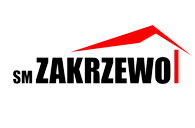 	                                            ul. Robotnicza 246     82-300 Elbląg           NIP 578-000-17-32                Tel. 055 2356902   Fax. 055 2356902				email: sekretariat@zakrzewo.elblag.pl                                                                                                                                                            Załącznik nr 6.                                                                                                    dn. .................. 2023 r.OŚWIADCZENIE WYKONAWCY O DOKONANIU WIZJI LOKALNEJOświadczam, że dokonałem wizji lokalnej  i zapoznałem się z warunkami jakie występują w budynku  mieszkalnym  przy realizacji  projektu.Lokalizacja projektu:a. Wiejska 3B : kl. nr 1, 2.b. Kalenkiewicza 1-6: kl. nr 2, 3, 5.c. Kalenkiewicza 12-17: kl. nr 12, 15, 17.	........................................................